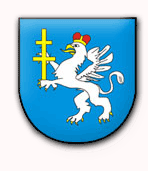 ZGŁOSZENIE ZAMIARU ROZBIÓRKI BUDYNKÓW ORAZ OBIEKTÓW,  KTÓRE NIE SĄ OBJETE OBOWIĄZKIEM UZYSKANIA POZWOLENIA NA ROZBIÓRKĘ MiejsceStarostwo Powiatowe w JędrzejowieWydział Budownictwa i Architektury pokój nr  15, 16, 17, 3, 7ul. Armii Krajowej 9, 28-300 JędrzejówGodziny pracy: poniedziałek 730-1630 wtorek - czwartek 730  ÷1530 piątek 730-1430Informacjatel.: (41) 38 658 01 wew. 43, 44, 45, 47fax: (41) 38 658 00  e-mail: ba@powiatjedrzejow.plWymagane dokumentyDruk zgłoszenia zamiaru rozbiórki budynków oraz obiektów które nie                   są objęte obowiązkiem uzyskania pozwolenia na rozbiórkę - druk zgłoszenia dostępny poniżej lub w Wydziale Budownictwa                            i ArchitekturyZałącznikiZgoda właściciela obiektu na rozbiórkęSzkic usytuowania obiektu budowlanegoOpłaty skarboweOd zaświadczeń – 17 złBudownictwo mieszkaniowe – zwolnione z opłaty skarbowejPoświadczenie zgodności duplikatu, odpisu, wyciągu, wpisu lub kopii, dokonane przez organy administracji rządowej lub samorządowej lub archiwum państwowe, od każdej pełnej lub zaczętej stronicy – 5 złDokument stwierdzający udzielenie pełnomocnictwa lub prokury oraz jego odpis, wypis lub kopia – od każdego stosunku pełnomocnictwa (prokury) – 17 złPodmioty zobowiązane do uiszczenia opłaty skarbowej winny ją wpłacać na rachunek bankowy Urzędu Miejskiego w Jędrzejowie prowadzony przez Bank Spółdzielczy Kielce O/ Jędrzejów ul. Partyzantów 16a.  Konto Nr 80 8490 0007 1000 0408 2000 0030 lub w Kasach Starostwa Powiatowego w Jędrzejowie ul. Armii Krajowej Nr 9. Termin załatwienia sprawy       Do 21 dni od dnia doręczenia wniosku.Tryb odwoławczyPrzyjęcie zgłoszenia nie wymaga wydania decyzji nie ma więc podstaw                     do trybu postępowania odwoławczego.W przypadku wniesienia sprzeciwu w drodze decyzji odwołanie wnosi się do Wojewody Świętokrzyskiego, za pośrednictwem Starosty Jędrzejowskiego, w terminie 14 dni od daty doręczenia decyzji stronie.UwagiW przypadku braku kompletu wymaganych dokumentów organ nakłada                 w drodze postanowienia, na zgłaszającego, obowiązek uzupełnienia zgłoszenia w określonym terminie, a w przypadku nieuzupełnienia zgłoszenia w oznaczonym terminie organ wnosi sprzeciw  w drodze decyzji. Do wykonania robót budowlanych można przystąpić jeżeli w terminie  21 dni  od dnia doręczenia zgłoszenia właściwy organ nie wniesie sprzeciwu, w drodze decyzji i nie później niż po upływie 3 lat od określonego w zgłoszeniu terminu ich rozpoczęcia.OpisPodstawa prawna: Ustawa z dnia 14.06.1960r. Kodeks Postępowania Administracyjnego (tekst jednolity Dz. U. z 2023r., poz. 775 z późniejszymi zmianami), Ustawa z dnia 07.07.1994r. Prawo budowlane (tekst jednolity Dz. U.                         z  2023r. poz. 682 z późniejszymi zmianami), Rozporządzenie Ministra Infrastruktury z dnia 12.04.2002 r. w sprawie warunków technicznych jakim powinny odpowiadać budynki i ich usytuowanie (tekst jednolity Dz.U. z 2022r poz. 1225), Ustawa o opłacie skarbowej z dnia 16.11.2006r. (tekst jednolity Dz. U.                        z 2023r. poz.2111 z późniejszymi zmianami), Ustawa z dnia 05 sierpnia 2010r .o ochronie informacji niejawnych 
(tekst jednolity Dz.U. z 2019 r. poz. 742 z późniejszymi zmianami)